Уманськийдержавнийпедагогічнийуніверситетімені Павла ТичиниФакультет  початкової освітикафедра фахових методик та інноваційних технологій у початковій школі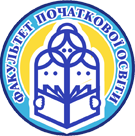 ІНФОРМАЦІЙНИЙ ЛИСТШановні колеги!Запрошуємо Вас до участі у науково-методичному семінарі «Використання Google форм для перевірки знань студентів з методики інформатики», який відбудеться 28 лютого 2017 року  за адресою м.Умань 20300 вул. Садова 28.До участі запрошуються наукові, науково-педагогічні працівники,  а також всі, хто прагне вдосконалити зміст вищої освіти і навчання та бажає обмінятися досвідом за темою семінару.Початок роботи об 1400 год. Робоча мова: українська.Питання для обговорення: 1. Використання ІКТ в освітньому процесі ВНЗ.2. Проблеми оцінювання студентів ВНЗ за допомоги ІКТ3. Особливості контролю навчального процесу у ВНЗ.Контактна інформація: Шкуренко О. В.  (керівник семінару) -к.п.н., викладач, кафедри фахових методик та інноваційних технологій у початковій школі, тел. моб. (066) 8211184aleksandritta7@gmail.com